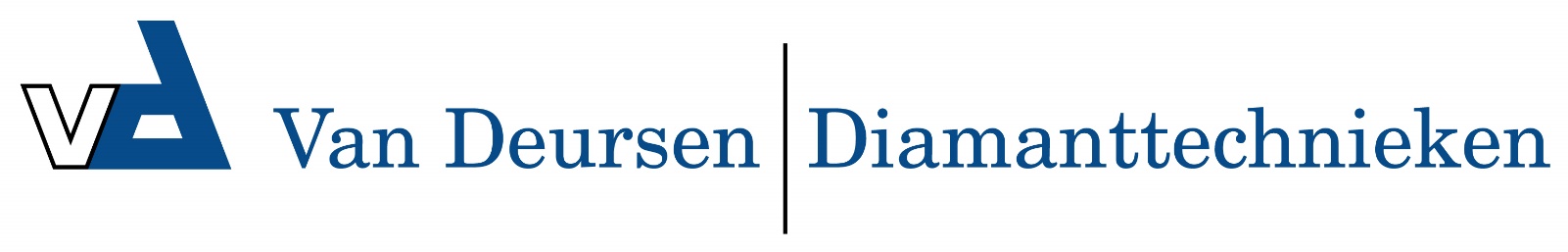 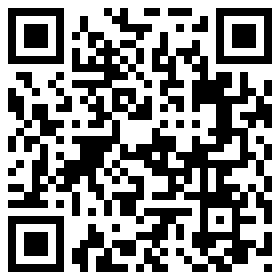 Nat - Matrix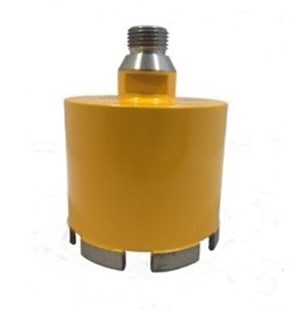 Voor het boren in diverse bouwmaterialen, zoals: kalkzandsteen en baksteen.
Uitsluitend nat te gebruiken. Segmenthoogte 12 mm, laser gelast.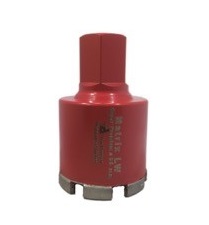 Aansluiting1¼ UNC / ½" gazDiameters85Lengte60 mmSegmenthoogte   12 mmN9800055  Dozenboor Matrix R½" D 85mm 70mmNBKTSeg-086    Dozenboor Matrix 1¼UNC 85mm 70mm